Meet the Mindful Monsters: 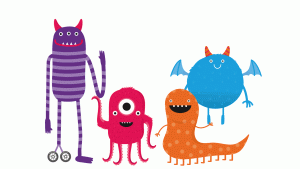 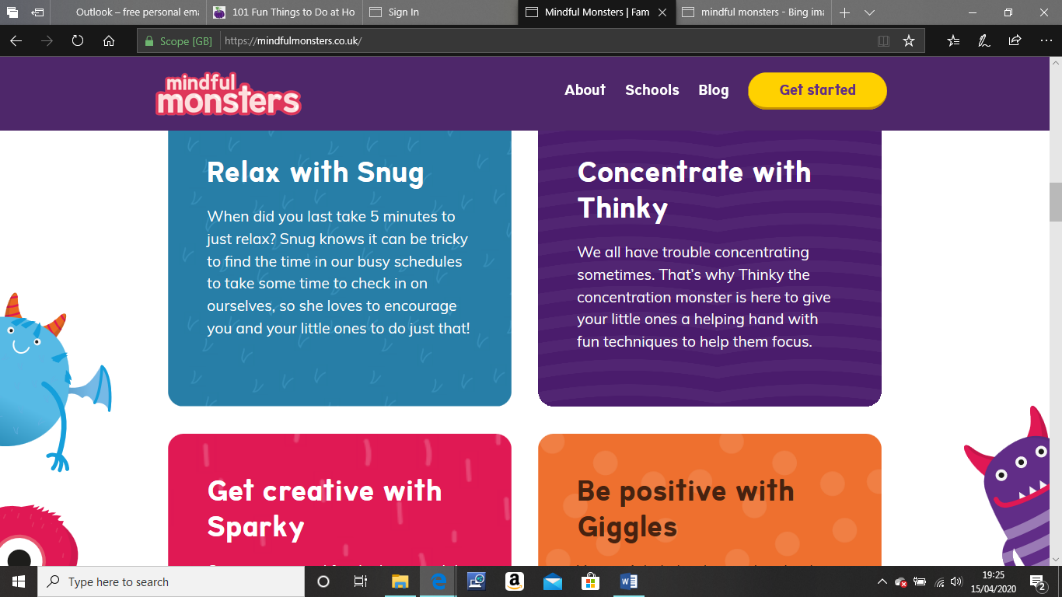 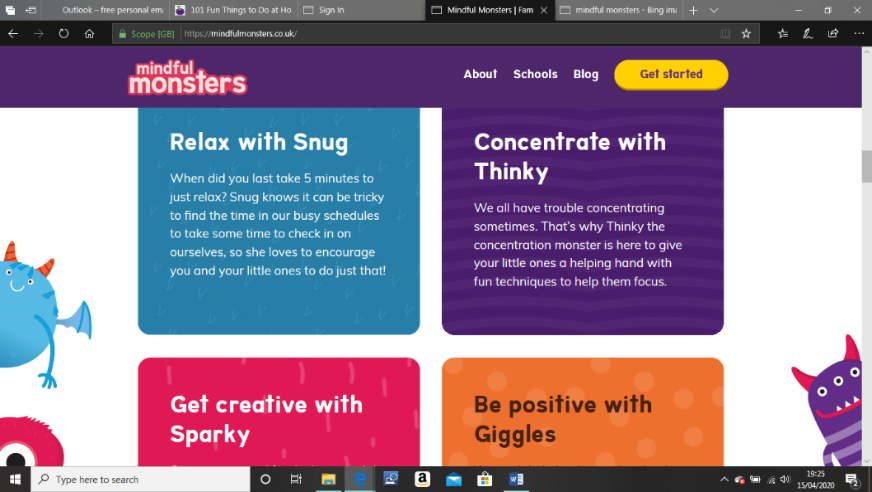 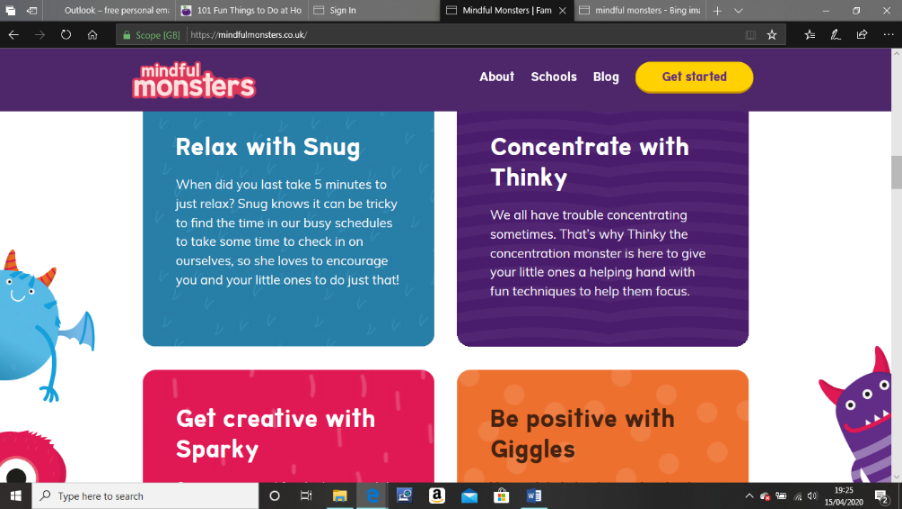 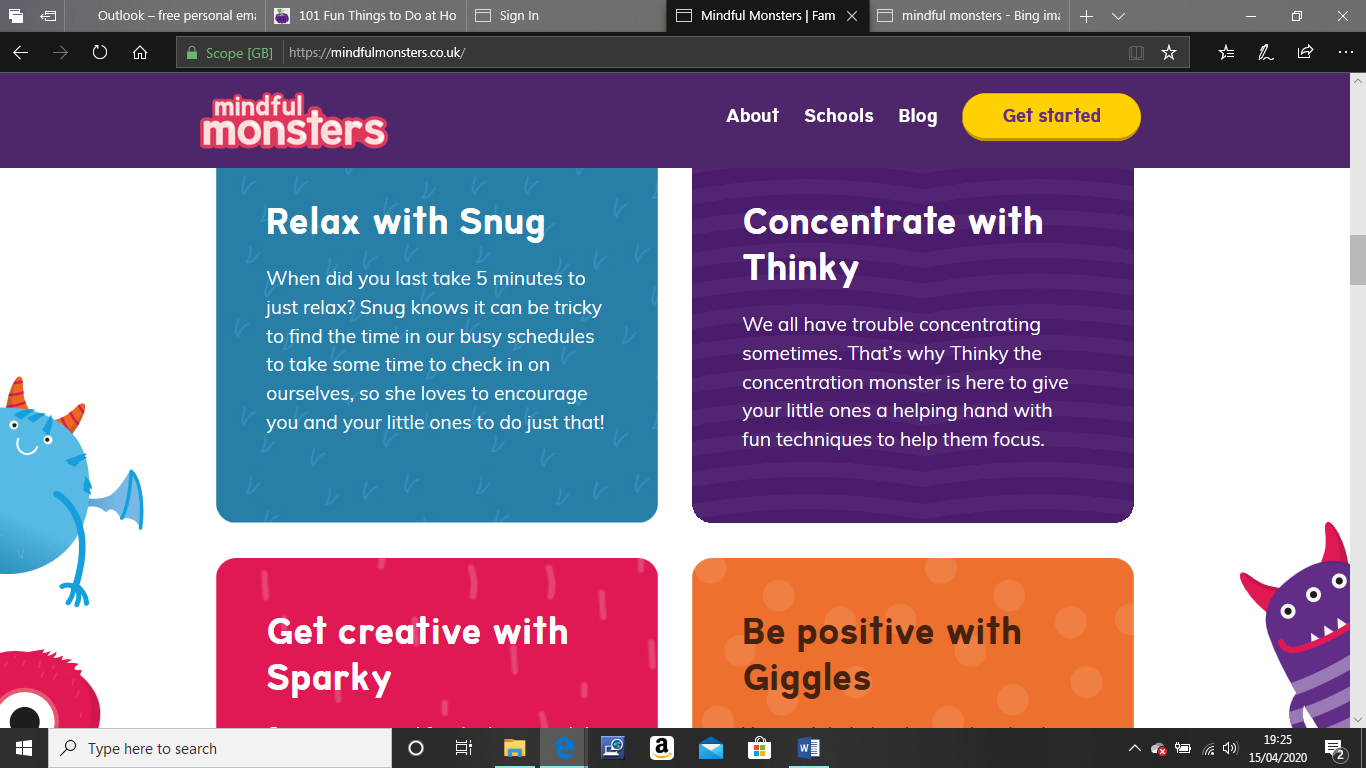 Meet the Mindful Monsters: Meet the Mindful Monsters: FSConcentrationCreativityPositivityRelaxationTooth counter.Do you know how many teeth you have? Try and count them with your tongue! Pretty prints! Find an interesting surface like the bark of a tree or some lego. Place a piece of paper over the top and use a crayon to make a print. What other surfaces can you find?  A world of wondersWhat’s made you say ‘wow!’ today? It could be a moment, person, event or anything you like. Try doing it everyday for a week and make a little book. Ice Lolly.Imagine you are an ice lolly. Then feel yourself getting hotter and hotter. You’re melting! You’ll end up in a big puddle on the floor! At school this week…At school this week…At school this week…At school this week…https://www.youtube.com/watch?v=siVkXoEQDNcLearning the sound ‘ai’https://www.youtube.com/watch?v=hBFFUCraDt8Learning the sound ‘ee’https://www.youtube.com/watch?v=ppb9We6g8BA Alphablocks ‘ai’https://www.youtube.com/watch?v=F9oQmsGajmA Alphablocks ‘ee’Story of Spinderella by Julia Donaldsonhttps://www.youtube.com/watch?v=9639_WmGRLkDraw and write about your favourite part of the story and say why.Make your own spider and web. You could draw them, make them with junk modelling, use scrunched up kitchen towel and lolly pop sticks. Be as creative as you like! Make your own flies (or use other objects) to put on the web. Ask your grown up to tell you a number. Can you put on the right amount? What happens if your spider eats 1? How many will you have if 3 more flies get stuck? Use the facts about spiders powerpoint. Discuss together any experiences and what they know, like and feel about spiders.Make a spider fact file and see if you can write down 3 facts. Have you read The Very Busy Spider by Eric Carle? What other stories can you find with spiders in? Create your own finger football pitch or goals. Use a scrunched up piece of paper to flick into the goals. How many can you score? Can you beat your grown up? Practise singing Incy Wincy Spider. Can you make up your own actions or dance? Could you make up your own version? E.g. Incy Wincy Bumble bee…Go on a spider hunt in your house or garden. Can you find any webs? Toy spiders? Real spiders? Don’t forget to read lots and ask your grown up to read stories and facts to you!Don’t forget to read lots and ask your grown up to read stories and facts to you!Don’t forget to read lots and ask your grown up to read stories and facts to you!Don’t forget to read lots and ask your grown up to read stories and facts to you!If you want to know more about Mindful Monsters click the link: https://mindfulmonsters.co.uk/  For more activities look back over the last few weeks on the Mundella website. Don’t forget that reading activities can be found in the resources part in previous weeks and can be used every day untill we return to school. They don’t need to be printed off! If you’re not sure how to say the sounds please use this to help https://learn.readwithphonics.com/school/phonics-games/phonics-soundwall?phase=3It would be wonderful to see how you get on with some of these activities. Don’t forget to post your pictures on the Mundella Facebook page! We are all missing your smiling faces, stay safe and look after your families! Mrs Anderson and the FS team  If you want to know more about Mindful Monsters click the link: https://mindfulmonsters.co.uk/  For more activities look back over the last few weeks on the Mundella website. Don’t forget that reading activities can be found in the resources part in previous weeks and can be used every day untill we return to school. They don’t need to be printed off! If you’re not sure how to say the sounds please use this to help https://learn.readwithphonics.com/school/phonics-games/phonics-soundwall?phase=3It would be wonderful to see how you get on with some of these activities. Don’t forget to post your pictures on the Mundella Facebook page! We are all missing your smiling faces, stay safe and look after your families! Mrs Anderson and the FS team  If you want to know more about Mindful Monsters click the link: https://mindfulmonsters.co.uk/  For more activities look back over the last few weeks on the Mundella website. Don’t forget that reading activities can be found in the resources part in previous weeks and can be used every day untill we return to school. They don’t need to be printed off! If you’re not sure how to say the sounds please use this to help https://learn.readwithphonics.com/school/phonics-games/phonics-soundwall?phase=3It would be wonderful to see how you get on with some of these activities. Don’t forget to post your pictures on the Mundella Facebook page! We are all missing your smiling faces, stay safe and look after your families! Mrs Anderson and the FS team  If you want to know more about Mindful Monsters click the link: https://mindfulmonsters.co.uk/  For more activities look back over the last few weeks on the Mundella website. Don’t forget that reading activities can be found in the resources part in previous weeks and can be used every day untill we return to school. They don’t need to be printed off! If you’re not sure how to say the sounds please use this to help https://learn.readwithphonics.com/school/phonics-games/phonics-soundwall?phase=3It would be wonderful to see how you get on with some of these activities. Don’t forget to post your pictures on the Mundella Facebook page! We are all missing your smiling faces, stay safe and look after your families! Mrs Anderson and the FS team  